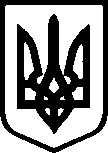 ДЕРЖАВНА СЛУЖБА УКРАЇНИЗ ПИТАНЬ БЕЗПЕЧНОСТІ ХАРЧОВИХ ПРОДУКТІВ ТА ЗАХИСТУ СПОЖИВАЧІВДержпродспоживслужбаГОЛОВНЕ УПРАВЛІННЯ ДЕРЖПРОДСПОЖИВСЛУЖБИ В КИЇВСЬКІЙ ОБЛАСТІвул. Балукова, 22, м. Вишневе, Києво-Святошинський район, Київська область, 08133,тел. (044) 406-38-13E-mail: gu@dpssko.gov.uaсайт: www.oblvet.org.ua,код згідно ЄДРПОУ 40323081№ 10-09-06Про оприлюднення інформаціїSTATE SERVICE OF UKRAINE ON FOOD SAFETYAND CONSUMERS PROTECTIONSSUFSCPMAIN ADMINISTRATION OF SSUFSCPIN KYIV REGION22, Balukova str., Vyshneve, Kyiv Sviatoshynskyi district Kyiv region, 08133phone: (044) 406-38-13E-mail: gu@dpssko.gov.ua WEB: www.oblvet.org.uaкод згідно ЄДРПОУ 40323081Національне агентство України з питань державної службиВідповідно до п. 24 Порядку призначення на посади державної служби на період дії карантину, установленого з метою запобігання поширенню на території України гострої респіраторної хвороби COVID-19, спричиненої коронавірусом SARS-CoV-2, затвердженого постановою Кабінету Міністрів України від 22.04.2020№ 290 (із змінами), Головне управління Держпродспоживслужби в Київській області надає інформацію, що за результатами добору, оголошеного наказом Головного управління Держпродспоживслужби в Київській області від 02.02.2021№ 405-ОД «Про необхідність призначення на вакантні посади державної служби категорії «В» на період дії карантину»:на вакантну посаду державної служби головного спеціаліста відділу фітосанітарних заходів на кордоні управління фітосанітарної безпеки, оголошення№ ГУ02.02.2021.1, 17 лютого 2021 року укладено Контракт № 13 про проходження державної служби на період дії карантину, установленого з метою запобігання поширенню на території України гострої респіраторної хвороби COVID-19, спричиненої коронавірусом SARS-CoV-2 з Трофимчуком Віталієм Михайловичем з призначенням його на посаду головного спеціаліста відділу фітосанітарних заходів на кордоні управління фітосанітарної безпеки Головного управління Держпродспоживслужби в Київській області (код публікації вакансії ГУ02.02.2021.1) з 18 лютого 2021 року наказом Головного управління Держпродспоживслужби в Київській області від 17 лютого 2021 року № 34 - К «Про призначення Трофимчука В.М.»Строк перебування особи на зазначеній посаді державної служби визначений на період дії карантину, установленого Кабінетом Міністрів України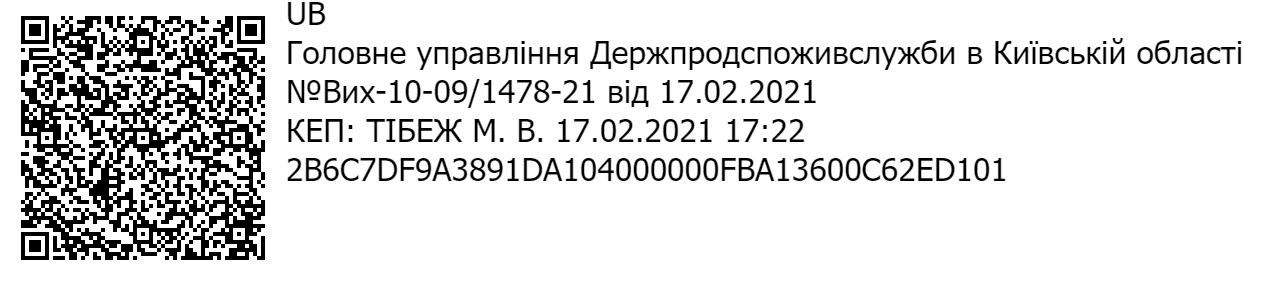 з метою запобігання поширенню на території України гострої респіраторної хвороби COVID-19, спричиненої коронавірусом SARS-CoV-2, та до дня визначення суб’єктом призначення або керівником державної служби переможця за результатами конкурсного відбору відповідно до законодавства. Граничний строк перебування особи на зазначеній посаді державної служби становить не більше двох місяців після відміни карантину, установленого Кабінетом Міністрів України;на вакантну посаду державної служби головного спеціаліста відділу фітосанітарних заходів на кордоні управлінняфітосанітарної безпеки, оголошення№ ГУ02.02.2021.2, 17 лютого 2021 року укладено Контракт № 14 про проходження державної служби на період дії карантину, установленого з метою запобігання поширенню на території України гострої респіраторної хвороби COVID-19, спричиненої коронавірусом SARS-CoV-2 з Явкіним Віктором В’ячеславовичем з призначенням його на посаду головного спеціаліста відділу фітосанітарних заходів на кордоні управління фітосанітарної безпеки Головного управління Держпродспоживслужби в Київській області (код публікації вакансії ГУ02.02.2021.2) з 18 лютого 2021 року наказом Головного управління Держпродспоживслужби в Київській області від 17 лютого 2021 року № 35 - К«Про призначення Явкіна В.В.»Строк	перебування	особи	на	зазначеній	посаді	державної		служби визначений на період дії карантину, установленого Кабінетом Міністрів України з метою запобігання поширенню на території України гострої респіраторної хвороби	COVID-19,	спричиненої		коронавірусом		SARS-CoV-2,	та	до	дня визначення суб’єктом призначення або керівником державної служби переможця за результатами конкурсного відбору відповідно до законодавства. Граничний строк перебування особи на зазначеній посаді державної служби становить не більше двох місяців після відміни карантину, установленого Кабінетом Міністрів України.В. о. начальника	Володимир КУРИЛІНТітова О.П. 406-0164